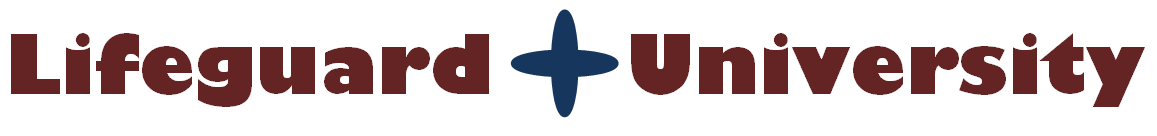 Sample Procedure for Evacuating an Indoor/Outdoor Pool During a Tornado Designate a weather lookout that can monitor a weather radio, weather TV program or Internet weather information to obtain up to the minute local weather information.  Once a storm warning has been issued, clear the pool of all bathers.  Have patrons collect their belongings and head for the locker rooms, or designated storm shelterWe cannot control if patrons chose to stay in the shelter.  If they chose to leave, they can do so of their own free will.Once the weather warning has expired, let customers know the weather has passed.  Facility management should then make a decision on if the facility will remain open or closed.  Notes:Every storm shelter should have a radio to monitor the status of the weather warning.  This may mean there is a staff member assigned to each shelter equipped with a weather radio they take with them into the shelter. 